Date 												ConfidentialPhysician AddressDear:RE: patient name                  		DOB:                                         PHN: We have recently received an isolated hepatitis B core antibody result (anti-HBc positive, HBsAg negative and anti-HBs negative) for this patient. These findings may have 4 possible interpretations:False positive Anti-HBc This is the most likely scenario in BC, where HBV prevalence is low. Client is susceptible to HBV infection.Recommendation: Offer one complete hepatitis B vaccine series. No routine follow-up is required. If there is an ongoing risk of infection, test for anti-HBs 4 weeks after series completion.Remote resolved infection with persistence of anti-HBc and undetectable anti-HBs level (latent HBV infection)More commonly seen in clients from HBV endemic countries and immunosuppressed clients with HIV infection. This scenario is not easily distinguished from a false positive anti-HBc result. Recommendation: Offer one complete hepatitis B vaccine series. No routine follow-up is required. If there is ongoing risk of infection, test for anti-HBs 4 weeks after series completion. If immunosuppressed, reactivation of latent HBV infection can occur.   Resolved acute HBV infection prior to the appearance anti-HBs Recommendation: If acute HBV infection is suspected, test for anti-HBc IgM and repeat HBV screening tests (anti-HBc, HBsAg and anti-HBs) in 2 to 4 weeks. Given the high level of hepatitis B immunization in BC, acute HBV infections are rare. Chronic infection with undetectable HBsAg levelPatient may have a low level of viremia and could be infectious. This scenario is very rare.Recommendation: If there is evidence of HIV infection, HIV/hepatitis C co-infection, immunosuppression or liver disease, recommend HBV DNA and ALT testing for further evaluation.  If immunosuppressed, reactivation of latent HBV infection with detectable HBsAg can occur.  If a chronic HBV infection is present, offer Hepatitis A vaccine, Pneumococcal vaccine and an annual Influenza vaccine. Offer household and sexual contacts hepatitis B vaccine. HIV and hepatitis C testing is also recommended, as isolated core results are seen more frequently in the presence of HIV infection or HIV/HCV co-infection. Please see the BCCDC Hepatitis B Guidelines for further information (http://goo.gl/Jq8Dkk). The vaccines are available by {enter method the jurisdiction prefers vaccines be administered}.Sincerely,{First Name Last Name}{Position}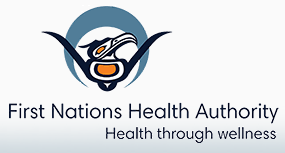 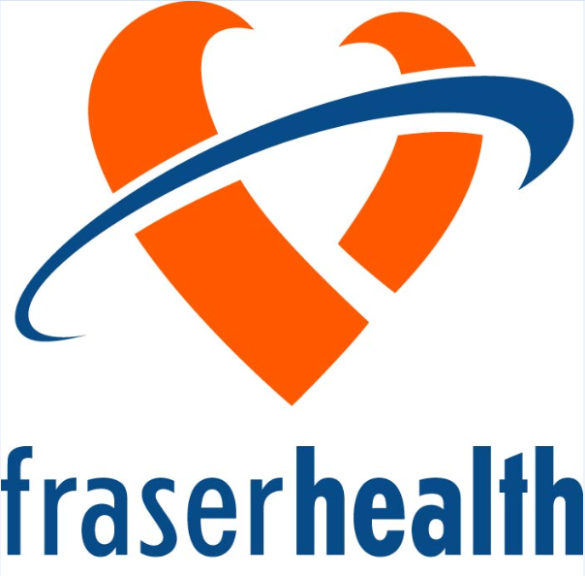 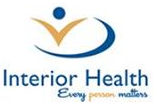 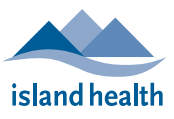 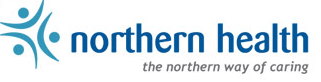 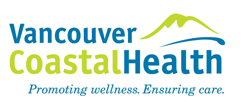 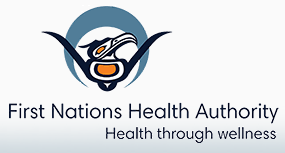 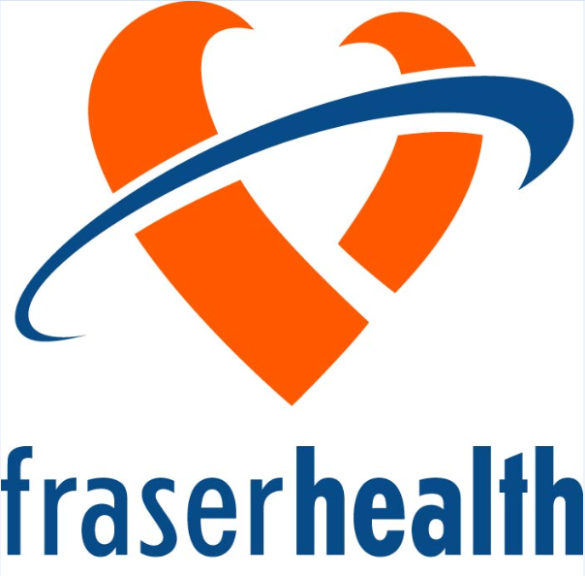 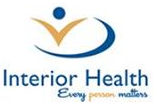 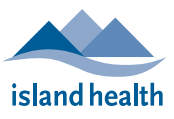 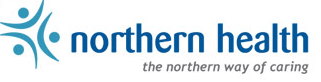 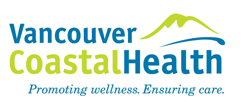 